IDENTIFICATION DU CANDIDAT : Madame    Monsieur    Société   (cocher la case correspondante)Nom :	Prénom : 	Nom du magasin ou de l’atelier : 	Adresse personnelle : N°	rue : 	Code Postal : 	Ville : 	 Téléphone portable (actif pendant la manifestation) : 	@ email : 	ADRESSE PROFESSIONNELLE (si différente) :N°	rue : 	Code Postal : 	Ville : 	 Téléphone portable : 	@ email (obligatoire car le contrat sera envoyé par mail) : 	…………………………………………………….. Site internet et/ou réseaux sociaux : 	CANDIDATURE EN QUALITE DE : (cocher la case correspondante)  Artisan          Producteur          Artiste libre          Revendeur         Industriel forain  Autre (préciser) 	Merci de joindre IMPÉRATIVEMENT à votre dossier les documents suivants :- un extrait d'immatriculation (SIRENE, Kbis, répertoire des métiers..) daté de moins de 3 mois,
- une attestation d'assurance couvrant la responsabilité civile professionnelle,- en cas de «collectif », indiquer la personne référente qui sera l’unique interlocuteur de la Ville.PARTIE RENDUE ANONYME POUR LE PASSAGE EN COMMISSION DE SELECTIONVeuillez cocher les cases correspondant aux produits mis à la vente :En cas de produits multiples, merci de numéroter les catégories par ordre d’importance.  Vente d’alcool (Détailler l’activité : bouteilles, au verre etc)  Alimentaire  Bougies - senteurs  Photos- BD-Peinture  Bijoux  Textile - accessoires  Décoration-arts de la table  Jouets  Collectif  Autre (merci de préciser) : 	La commission de sélection classera chaque candidat dans une catégorie déterminée le jour de la commission.Produits ou articles issus de votre propre production artisanale :Produits ou articles issus de commerce d’artisanat qui ne relèvent pas de votre production :Produits ou articles issus de commerce industriel : Présentation détaillée de l’activité et/ou de la société : Procédés de fabrication : Provenance des matières premières des articles et produits proposés à la vente (les photographies de ceux-ci pourront être présentées en annexe) :Expérience ou références professionnelles éventuelles établies à l’occasion de manifestations de même nature :Complément d’information : (Animation éventuellement proposée)J’atteste sur l’honneur l’exactitude de l’ensemble des renseignements fournis dans mon dossier de candidature.Je déclare avoir fourni……… (indiquer le nombre) photographies et ……... (indiquer le nombre)  échantillons, en annexe du présent dossier à l’appui de ma candidature.Fait à …………………………, le……………………………Signature(mention manuscrite « lu et approuvé »)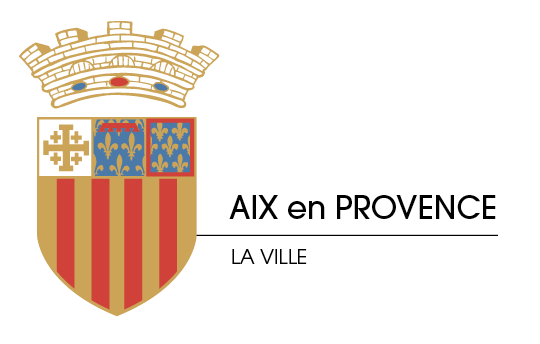 Dossier de Candidature Exposant« Marché de Noël 2020 »du 18 novembre au 30 décembre 2020Ville d’Aix-en-ProvenceDATE LIMITE DE DEPOT DES CANDIDATURES : LUNDI 25 MAI 2020 à 16h00LISTE DES PRODUITS PROPOSÉS A LA VENTEOBSERVATIONS ET PRÉCISIONS PERMETTANT D’APPRECIERLA QUALITÉ DE LA CANDIDATUREPHOTOGRAPHIES